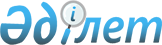 Қазақстан Республикасы Үкіметінің 2007 жылғы 23 қарашадағы N 1125 қаулысына өзгерістер енгізу туралы
					
			Күшін жойған
			
			
		
					Қазақстан Республикасы Үкіметінің 2009 жылғы 9 желтоқсандағы N 2053 Қаулысы. Күші жойылды - Қазақстан Республикасы Үкiметiнiң 2015 жылғы 31 желтоқсандағы № 1173 қаулысымен      Ескерту. Күші жойылды - ҚР Үкіметінің 31.12.2015 N 1173 қаулысымен.

      Қазақстан Республикасының Үкіметі ҚАУЛЫ ЕТЕДІ:



      1. "Қазақстан Республикасының Үкіметі жанынан Стратегиялық объектілер жөнінде комиссия құру туралы" Қазақстан Республикасы Үкіметінің 2007 жылғы 23 қарашадағы N 1125 қаулысына мынадай өзгерістер енгізілсін:



      көрсетілген қаулымен бекітілген Қазақстан Республикасының Үкіметі жанындағы Стратегиялық объектілер жөніндегі комиссияның құрамына мыналар енгізілсін:Қуанғанов                - Қазақстан Республикасы Білім және ғылым

Фархат Шаймұратұлы         министрлігінің жауапты хатшысыЕсқалиев                 - Қазақстан Республикасының Индустрия және

Ерхат Серікұлы             сауда вице-министріКулинич                  - Қазақстан Республикасы Ішкі істер

Александр Васильевич       министрінің орынбасары;

      көрсетілген құрамнан Күләш Ноғатайқызы Шәмшидинова, Еділ Құламқадырұлы Мамытбеков, Олег Анатольевич Федоров шығарылсын.



      2. Осы қаулы қол қойылған күнінен бастап қолданысқа енгізіледі.      Қазақстан Республикасының

      Премьер-Министрі                                     К. Мәсімов
					© 2012. Қазақстан Республикасы Әділет министрлігінің «Қазақстан Республикасының Заңнама және құқықтық ақпарат институты» ШЖҚ РМК
				